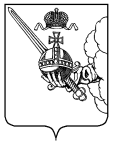 проектКОНТРОЛЬНО-СЧЕТНАЯ  ПАЛАТА  ВОЛОГОДСКОЙ  ОБЛАСТИРЕШЕНИЕ КОЛЛЕГИИ   «   »  февраля  2023 г.                                                                                                                 № г. ВологдаО внесении изменений в Стандарт внешнего государственного финансового контроля «Проведение экспертно-аналитического мероприятия»        В соответствии со статьей 11 Федерального закона от 07.02.2011 №6-ФЗ «Об общих принципах организации и деятельности контрольно-счетных органов субъектов Российской Федерации и муниципальных образований», статьей 12 закона области от 12.07.2011 года №2574-ОЗ «О Контрольно-счетной палате Вологодской области», Общими требованиями к стандартам внешнего государственного и муниципального аудита (контроля) для проведения контрольных и экспертно-аналитических мероприятий контрольно-счетными органами субъектов Российской Федерации и муниципальных образований, утвержденными постановлением Коллегии Счетной палаты Российской Федерации от 29.03.2022 № 2ПККОЛЛЕГИЯ РЕШИЛА:       1. Внести в Стандарт внешнего государственного финансового контроля «Проведение экспертно-аналитического мероприятия», утвержденный решением коллегии Контрольно-счетной палаты Вологодской области от 02 июля 2015 года №35 (в редакции от 29.12.2022 №87) изменение, изложив абзац шестой пункта 1.4 в следующей редакции: «экспертизы проектов государственных программ Вологодской области.».       2. Настоящее решение коллегии вступает в силу со дня официального опубликования.Председатель                                                                                      И.В. Карнакова